おくたま登山学校第３回実技講習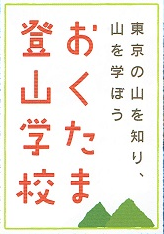 高水三山の軽縦走！１日で三つの山頂を踏みましょう！大変そうですが、歩行時間はゆっくり歩いて５時間くらい。地図読みの専門家、Geographicaの開発者から登山のナビを学びましょうまた、安全な岩場の通過の仕方を学びましょう期日　平成３０年９月９日（日）ＪＲ奥多摩線・軍畑（いくさばた）駅集合　９：１５　　解散　ＪＲ御嶽駅　１５：３０２．対象　おくたま登山学校受講生　一般の方も参加歓迎３．行程　・開会行事（講師紹介、説明・注意、準備体操）　９：１５～９：３０　・出発　９：３０　高源寺～高水山～岩茸山（昼食）～惣岳山～ＪＲ御嶽駅（１５：３０解散）　　４．持ち物　・飲料水（１リットル程度）、昼食・非常食（各１）、雨具（ゴアテック製のセパレートタイプがベスト）、スパッツ、防寒具、帽子、手袋、ヘッドライト（または懐中電灯）、ザックカバー、コンパス、ストック（任意）、保険証、スマートフォン（予めGeographicaをインストールしてください）　※　紙地図は教材用を講師が用意します５．参加費（保険料込）一般：5,500円　　　都岳連・加盟団体会員・jRO会員：5,000円　　個人会員：4,500円６．申込み　　　９月６日（木）までに申込書をメール、ＦＡＸにてお申込みください。　　メール：koshu@togakuren.com     ＦＡＸ：０３－３５２６－２５５１　　お問合せ：０３－３５２６－２５５０（月～金　１３：００～１６：００）おくたま登山学校第3回実技講習申込書２０１８年９月９日（日）実施公益社団法人東京都山岳連盟おくたま登山学校　担当者　行FAX　０３－３５２６－２５５１　　　　Mail　koshu@togakuren.com　※継続受講の方は、変更がなければ氏名のみで結構です。申込者　　　氏名　　　　　　　　　　　ふりがな　　　　　　　　　　　生年月日（西暦）　　年　　月　　日性別　　　　　　血液型　　　　　　　　　　加入山岳保険名　　　　　　　　　　　　　　　　　住所　〒　　　　　　　　　　　　　　　　　　　　　　　　　　　　　　　　　　　　　　　　　携帯電話番号　　　　　　　　　　　　　　　　Fax　　　　　　　　　　　　　　　　　　 　　　Mail　　　　　　　　　　　　　　　　　　　　　　　　　　　　　　　　　　　　　　　　　　　所属　　□をㇾ印チェックし、必要事項を記入願います。　　□所属会名　　　　　　　　　　　　　　　　　　　　　　　　　　 　□個人会員　　　　　　□その他　　　　　　　　　　　　　　　　□ｊRO会員　　　　　　　□無所属　　　　　　　緊急連絡先氏名　　　　　　　　　　　　　　　　　　　　ふりがな　　　　　　　　　　　　　　　　　　　電話番号　　　　　　　　　　　　　　　　　　　　　　　　　　　　　　　　　　　　　　　　　山行経験　　無雪期　（　□ハイキング　　　年　　□縦走　　　年　　□岩稜、沢登り　　　年　）　　積雪期　（　□ハイキング　　　年　　□縦走　　　年　　□岩稜、氷壁登攀　　年　）読図・ＧＰＳ利用経験　　□読図　　　　　　年　　　　　　□ＧＰＳ　　　年　健康状態体力的には　□自信がある　□自信がない　②　膝や腰に　□故障がない　□故障がない体力的なこと、その他予め講師に伝えておきたいことがあればご記入ください。